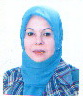 بسم الله الرحمن الرحيم   الاسم الكامل :أ.م.د.سهام مطشر الكعبي مديرة مركز دراسات المرأة / جامعة بغداد من العام 2016 ولغاية العام 2020  (عضو مؤسس للمركز ).دكتوراه علم النفس العام / كلية الاداب / الجامعة المستنصرية ماجستير علم النفس الاجتماعي / كلية الاداب / جامعة بغداد .حاصلة على ترخيص بمزاولة العلاج النفسي باسلوب EMDR من معهد اسطنبول للدراسات السلوكية .رئيس قسم البحوث النفسية / مركز البحوث التربوية والنفسية / جامعة بغداد للمدة من 2013- 2015 .عضوة  ومقررة اللجنة المركزية للارشاد النفسي والتوجيه التربوي في رئاسة جامعة بغداد منذ العام 2012 ولحد الان .لديها مايزيد عن ( 35 )بحثا منشورا في مجالات علم النفس الاجتماعي وعلم نفس الشخصية وعلم النفس العام ، ومايزيد عن( 20)  بحثا في مجال علم نفس المرأة  وتمكين المراة ، والعنف الاسري ، والقيادة النسوية وغيرها .لديها تدريس في  قسم علم النفس /كلية الاداب / الجامعة المستنصرية مادتي علم النفس التطبيقي والارشاد النفسي .درست مادة تنمية التفكير الابداعي  لحملة شهادتي الماجستير والدكتوراه في دورات التاهيل التربوي/ مركز التعليم المستمر في جامعة بغداد لمدة تزيد عن 8 سنوات .لديها العديد من المشاركات في المؤتمرات المحلية والدولية ، فضلا عن الندوات وورش العمل والدورات التدريبية .ناقشت العديد من اطاريح الدكتوراه ورسائل الماجستير في كليات جامعتي بغداد والمستنصرية ؛ فضلا عن تقويم العديد منها كخبيرا علميا .مدربة في العديد من دورات التنمية البشرية داخل وخارج جامعة بغداد .